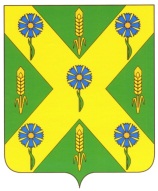 РОССИЙСКАЯ  ФЕДЕРАЦИЯОРЛОВСКАЯ ОБЛАСТЬАДМИНИСТРАЦИЯ НОВОСИЛЬСКОГО РАЙОНАРАСПОРЯЖЕНИЕ    13.09.2021  г.						                 № 256г. НовосильО начале отопительногосезона 2021-2022 гг.В связи с понижением температуры воздуха в соответствии с Постановлением Правительства Российской Федерации от 06.05.2011 г. № 354 «О предоставлении коммунальных услуг собственникам и пользователям помещений в многоквартирных домах и жилых домов», в целях обеспечения нормального температурного режима в помещениях:1. Начать регулярную подачу теплоснабжения детских садов, учреждений образования, лечебных учреждений, Дома ветеранов в с. Воротынцево, жилых домов с централизованным отоплением, административных зданий при средней температуре воздуха менее +8 °С в течении последних пяти суток.2. МУП «Тепловодсервис» (Вепренцев С.В.), отделу общего образования, молодежной политики и спорта Новосильского района (Сыцевич И. Д.), подачу тепловой энергии в учреждениях образования и БУЗ «Новосильская ЦРБ» осуществлять в соответствии со сложившимися погодными условиями и температурой воздуха внутри помещений ниже нормативной, установленной соответствующими санитарными правилами начиная с 15.09.2021 г.3. Рекомендовать БУ Орловской области «КЦСОН Новосильского района» осуществлять подачу тепловой энергии в соответствии со сложившимися погодными условиями.4. Контроль за исполнением настоящего распоряжения оставляю за собой.         Глава Новосильского района                                          Демин Е.Н.